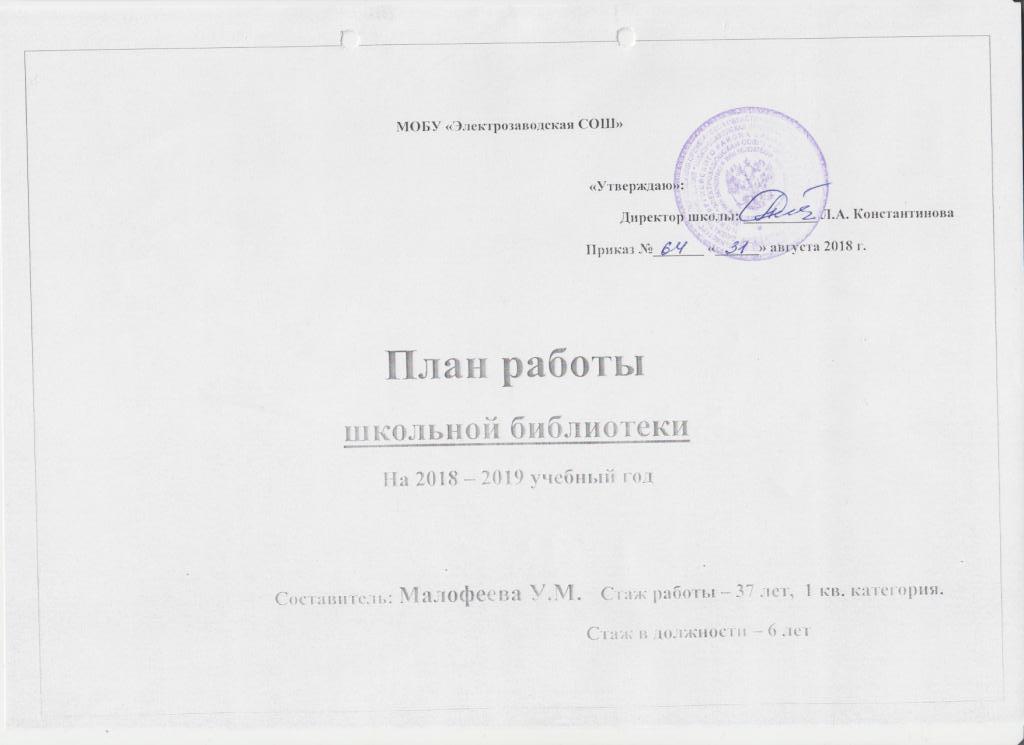          Анализ работы библиотеки за 2017 — 2018 учебный год.МОБУ «Электрозаводская СОШ»Краткая справка о библиотеке.     Библиотека школы занимает отдельное помещение три комнаты: читальный зал, комната для художественной и методической литературы, комната для учебной литературы — общей площадью 56 кв.м.Библиотека оборудована: стеллажи для книг, выставочный стеллаж, 4 шкафа для книг, столы в читальном зале и стулья на 10 посадочных мест, стол библиотекаря, персональный компьютер для рабочего места библиотекаря, имеется принтер 3 в 1: принтер, сканер и копирование.    Работает в библиотеке медиатека, в которой имеются электронные приложения к учебникам, диски СД с работами учителей, обучающихся, материалами скачанных с Интернета по предметам школьной программы. Материально-техническая база позволяет обеспечивать свободный доступ читателей к ресурсам «Интернет» в кабинете информатики по графику. Организует работу 1 работник — библиотекарь. Педагогический стаж 37 года, стаж в должности 6 лет.Режим работы библиотеки — ежедневно с 10 ч 00 до 13 ч 00, выходной суббота и воскресенье. Третья пятница каждого месяца — санитарный день.Режим работы медиатеки: в компьютерном кабинете каждый понедельник с 16.00 ч. до 17.00 ч.так же по ЗАПРОСУ ЧИТАТЕЛЕЙБиблиотека работает по плану, составленному на основе общешкольного плана, согласован с воспитательным планом школы, утверждённый директором школы.Контрольные показатели.Общий фонд — 5801 экземпляров,Фонд школьных учебников — 1423  экземпляров,Основной фонд — 4378 экземпляров.Медиатека. СД диски для учебной работы: к школьным учебникам- 85уроки, разработанные учителями школы- 12уроки по предметам - 8всё, что нужно для образования — 60НПК обучающихся - 10За прошедший период списано – ……учебников;Поставлено на баланс – 341 учебников. Основные цели библиотеки:1.Осуществление государственной политики в сфере образования через библиотечно-информационное обслуживание пользователей, обеспечение их прав на свободное и бесплатное пользование библиотечно-информационными ресурсами, гарантированное государством. 2.Создание единого информационно-образовательного пространства ОУ;
3. Воспитание гражданского самосознания, помощь в социализации обучающихся, развитии их творческих способностей.
4. Организация систематического чтения обучающихся с учетом их культурных и языковых особенностей.
5. Организация досуга, связанного с чтением и межличностного общения в условиях библиотеки с учетом интересов, потребностей, возрастных психофизических особенностей обучающихся.
6. Совершенствование номенклатуры представляемых библиотекой услуг в аспекте культурного и языкового разнообразия на основе внедрения новых информационных технологий, компьютеризации библиотечно-информационных процессов, организация комфортной библиотечной среды, воспитания информационной культуры учителей и учащихся. Задачи библиотеки: Обеспечение учебно-воспитательного процесса и самообразования путём библиотечного и информационно-библиографического обслуживания учащихся и педагогов. Оказание помощи в деятельности учителей и учащихся в образовательных проектах.Формирование у читателей навыков независимого библиотечного пользователя: обучение пользованию книгой и другими носителями информации, поиску, отбору и критической оценке информации.Совершенствование традиционных и освоение новых библиотечных технологий. Обеспечение возможности наиболее полного и быстрого доступа к документам. Оказание методической консультационной помощи педагогам, родителям, учащимся в получении информации.Сбор, накопление и обработка информации и доведение её до пользователя. Проведение внеклассной работы на базе источников информации, имеющихся в библиотеке.Развитие содержательного общения между пользователями, воспитание культуры общения.Осуществление мониторинга печатных изданий, поступающих в школу, на предмет отсутствия экстремистских материалов в соответствии с Федеральным списком министерства юстиции Российской Федерации.                             Основные показатели работы библиотеки.Наблюдается незначительный рост книговыдачи  в 2015-2016учебном году и значительное повышение  в   2016-2017. Это объясняется увеличением количества читателей, а также повышением у учащихся интереса к чтению. Обеспеченность педагогической, психологической, методической незначительно повысилась в 2015-2016 учебном году. Это объясняется уменьшением  количества читателей-педагогов.  Обеспеченность справочной литературой и обеспеченность фондом на нетрадиционных носителях остается на одном уровне: основной фонд новой литературой не пополняется. Сведения об обращаемости фондаИз приведенной выше таблицы видно, что самую высокую обращаемость имеет фонд справочной литературы. Это объясняется, во-первых, небольшим количеством фонда, во-вторых, повышенным спросом на данную литературу. Хотя с 2015-2016 учебного года обращаемость незначительно падает, т.к. учащиеся предпочитают пользоваться «Интернет-ресурсами».  Низкую обращаемость фонда художественной литературы можно объяснить большим количеством фонда и дублированностью некоторых экземпляров.Сведения об основном фонде  школьной библиотеки   Работа с библиотечным фондом                    Обеспеченность библиотеки   учебниками (по уровням образования)Количество поступивших учебников постепенно возрастает. Поступили учебники   по программе « Школа России» для учащихся начальных классов и среднее звено учебники ФГОС.Основной фонд практически не пополняется.  В 2015 - 2016 учебном году  количество периодических изданий увеличилось за счет того, что для школы выписывала бывший учитель Трофимова З.В. журнал «Муравейник», «Вокруг света».  На  2016-2017 и 2017 – 2018  учебный год периодические издания не выписывались.Для привлечения учащихся в библиотеку в читальном зале оформлен «Уголок читателя», организованы выставки . В библиотеке  ребята могут  узнать о книгах, писателях, родном крае, разгадать кроссворды и ребусы.       В школьной библиотеке проведена традиционная экскурсия «Библиотека — волшебная страна» для обучающихся 1 класса. Библиотекарь Малофеева У.М. познакомила детей с выставками, организованные на начало учебного года, показала, какие имеются помещения и для чего они предназначены, с детскими книгами, имеющимися в библиотеке. Многие первоклассники уже умеют читать, они с интересом рассматривали иллюстрации в разных книгах, читали названия. С удовольствием демонстрировали своё умения в чтении. Очень понравилась детям книга  «Московский Кремль из глубины веков», они с восхищением рассматривали фотографии Московского Кремля – уникального памятника истории России. За прошедший учебный год школьная библиотека тесно сотрудничала с сельской модельной библиотекой и СДК. Совместно с сельской библиотекой школьная библиотека приняла участие в акции «Читаем детям о войне». Вступительная беседа о приближающемся празднике День победы провела Г.А. Горбань. Вниманию детей была представлена книжная выставка «Поклонимся великим тем годам», слайд – презентация краткая биография писателей А.Митяева и Л. Кассиля. А. Митяев «Шестой неполный» прочитала Горбань Г.А., Л. Кассиль «Рассказ об отсутствующем» -  Малофеева  У.М. Школьники с большим интересом и вниманием слушали рассказы о войне. После прочтения провели беседу об услышанном, дети высказывали свое мнение, делились впечатлениями.г Наши школьники приняли участие в IV Всероссийской акции «Стоп ВИЧ/СПИД», приуроченной к международному дню борьбы со СПИДом (1 декабря). Совместно с сельской модельной и школьной библиотеками провели со старшеклассниками час информации «Чума 21 века», на котором показали презентацию «СПИД без мифов и иллюзий», познакомили ребят с мерами профилактики, механизмами инфицирования, методах диагностики и лечения ВИЧ – инфекции. В заключении раздали подросткам памятки «ВИЧ: как сделать так, чтобы его не было»В школе состоялась презентация книг, подаренных вице – губернатором, первым заместителем правительства Оренбургской области Сергеем Викторовичем Балыкиным. Это книги краеведческого направления, среди них «Певец земли Оренбургской» к 220 летию С.Т.Аксакова, в ней представлены документальные материалы, автобиографические строки самого писателя, портреты членов его семьи. Проведена викторина,  посвященная 130 - летию Самуила Яковлевича Маршака. Активное участие приняли обучающиеся 2 и 6 классов. Больше всего произведений Самуила Яковлевича знают второклассники.  Библиотекарем Малофеевой У.М. подготовлены презентация о жизни и творчестве С.Я. Маршака, викторина «Про всё на свете», загадки, выставка книг. В семье Маршаков книгу очень любили и бережно относились к ней. Дети прочитали назидательное стихотворение «Книжка про книжки».  С большим интересом дети слушали «Рассказ о неизвестном герое», отрывок из которого прочитала наизусть У.М. Малофеева. Библиотекарь дала краткую справку о том,  что такое ГТО. В рамках акции «Аксаковские чтения» в школьной библиотеке прошло мероприятие «Певец родного края». Организаторами подготовлена презентация по произведению С.Т. Аксакова «Буран», «Аленький цветочек». На мероприятие приглашены работники сельской библиотеки, которые коротко познакомили с биографией писателя. Учащиеся школы подготовили иллюстрации к произведению С.Т.Аксакова «Аленький цветочек». С интересом слушали дети рассказ «Буран» и затем высказывали свое мнение.2018 в рамках недели детской книги прошло мероприятие «День А. Барто» в начальных классах. Дети узнали о жизни и творчестве замечательной детской писательницы. Активно участвовали школьники в викторине по произведениям Агнии Львовны, с удовольствием читали стихи наизусть из школьной программы и вспоминали детсадовский возраст.12 апреля 2018 – День космонавтики. Совместно с сельской библиотекой провели мероприятие «Звездный путь». Школьники посмотрели видеофильм «Ю. Гагарин», узнали биографию первого космонавта. С большим удовольствием соревновались в постройке ракеты из геометрических фигур, активно участвовали в космической викторине.Общие выводы: Качественный состав основного фонда в основном  соответствует современным требованиям образовательно-воспитательного процесса. Но недостаточно современной детской, познавательной литературы, научно-популярной литературы  по здоровому образу жизни, выбору профессии, спорту для младшего и среднего школьного возраста. Учебный фонд комплектуется согласно школьным программам по Федеральному перечню учебников, рекомендованных (допущенных) Министерством образования и науки РФ к использованию в образовательном процессе школы. Часть недостающих учебников используется из обменного фонда. Излишки учебной литературы передаются в обменный фонд. План работы библиотеки выполнен.      План работы школьной библиотеки МОБЬУ «Электрозаводская СОШ» Пояснительная записка. Настоящий план работы составлен на основе статей следующих документов:  Федеральный закон Российской Федерации от 29.12.. N 273-ФЗ "Об образовании в Российской Федерации»; Закона «О библиотечном деле», «Положении о библиотеке МОБУ «Электрозаводская СОШ».Работа школьной библиотеки осуществляется на основании нормативных документов:Устава школыПоложения о школьной библиотеке и правил пользования библиотекой.Годового  и месячного планов работы.Функциональных обязанностей библиотекаря.Графика и расписания работы библиотекиИнструкции об учете библиотечного фонда. ( Приказ Министерства культуры Российской Федерации от 2 декабря 1998г. №590)Основные цели библиотеки:1.Осуществление государственной политики в сфере образования через библиотечно-информационное обслуживание пользователей, обеспечение их прав на свободное и бесплатное пользование библиотечно-информационными ресурсами, гарантированное государством.
2. Создание единого информационно-образовательного пространства ОУ; организация комплексного библиотечно-информационного обслуживания всех категорий пользователей, обеспечение их свободного и безопасного доступа и информации, знаниям, идеям, культурным ценностям в контексте информационного, культурного иязыкового разнообразия.
3. Воспитание гражданского самосознания, помощь в социализации обучающихся, развитии их творческих способностей.
4. Организация систематического чтения обучающихся с учетом их культурных и языковых особенностей.
5. Организация досуга, связанного с чтением и межличностного общения в условиях библиотеки с учетом интересов, потребностей, возрастных психофизических, национальных особенностей обучающихся для развития межкультурного диалога и адаптации представителей культурных языковых групп в поликультурном обществе.
6. Совершенствование номенклатуры представляемых библиотекой услуг в аспекте культурного и языкового разнообразия на основе внедрения новых информационных технологий, компьютеризации библиотечно-информационных процессов, интеграция в киберпространство; организация комфортной библиотечной среды, воспитания информационной культуры учителей и учащихся. Задачи библиотеки:Обеспечение учебно-воспитательного процесса и самообразования путём библиотечного и информационно-библиографического обслуживания учащихся и педагогов. Оказание помощи в деятельности учителей и учащихся в образовательных проектах.Формирование у читателей навыков независимого библиотечного пользователя: обучение пользованию книгой и другими носителями информации, поиску, отбору и критической оценке информации.Совершенствование традиционных и освоение новых библиотечных технологий. Обеспечение возможности наиболее полного и быстрого доступа к документам. Оказание методической консультационной помощи педагогам, родителям, учащимся в получении информации.Сбор, накопление и обработка информации и доведение её до пользователя. Проведение внеклассной работы на базе источников информации, имеющихся в библиотеке.Осуществление мониторинга печатных изданий, поступающих в школу, на предмет отсутствия экстремистских материалов в соответствии с Федеральным списком министерства юстиции Российской Федерации.Тематическое   планирование по месяцам на 2018-2019 учебный год.2015-2016 уч. год2016-2017 уч. год2017-2018 уч.годКниговыдача основного фонда110013521428Обеспеченность основным фондом42,129,229,7Обеспеченность педагогической, психологической и методической литературой9555,423,6Обеспеченность справочной литературой0,760,750,74Обеспеченность фондом на нетрадиционных носителях информации0,420,410,56Посещаемость7,79,071442Читаемость7,19,29,72015-2016 уч. год 2016-2017 уч.год2017-2018 уч.годФонд художественной литературы0,150,350,6Фонд научной, общественно-политической литературы  0,110,070,9Фонд психологической, педагогической, методической литературы0,70,70,7Фонд справочной литературы2,72,82,96Фонд СD-ROM0,20,250,4На начало 2017-2018 учебный год фонд основной фонд (кроме школьных учебников): художественная литература, научная, педагогическая, психологическая  и методическая литература, нетрадиционные носители информации,  справочная литература, брошюры, журналы и т.д.:4378в том числе художественной литературы всего:в т.ч. художественной литературы, обязательной для изучения в рамках образовательной программы по предмету «Литература»2311 научной, общественно-политической  литературы (философия, социология, религия, история, экономика, государство и право,  естественные,  физико-математические, химические, биологические и другие науки и т.д.)  нормативно-технических документов4 психологической, педагогической и методической  литературы371справочной  и дополнительной литературы по предметам школьной программы всего:110в т.ч. словарей русского языка45в т. ч. словарей иностранного языкав. т.ч. других словарей30в т. ч. энциклопедий35  брошюр0  журналов0  редких книг 0  видеокассет0  аудиокассет0 грамзаписей0  CD-ROM60  диапозитивов0  диафильмов0 звуковых фильмов02015-2016 уч. год2016-2017 уч.год2017-2018 уч.годКоличество поступившей за год литературыКоличество поступившей за год литературыКоличество поступившей за год литературыКоличество поступившей за год литературыВ том числе учебники 27113341В том числе основной фонд1Количество наименований выписываемой периодики 510Количество книг, подаренных читателями1955Количество списанной за год литературыКоличество списанной за год литературыКоличество списанной за год литературыКоличество списанной за год литературыВ том числе учебники 0460В том числе основной фонд-------------16470Уровень образования Кол-во учебников, необходимых для 100% обеспеченности  Фактическое кол-во учебниковФактическое кол-во учебников% обеспеченности на начало2017-2018 учебного года% обеспеченности на начало2017-2018 учебного года% обеспеченности на начало2017-2018 учебного годаУровень образования Кол-во учебников, необходимых для 100% обеспеченности  Общий фонд учебников  Фонд учебников, поступивших с 2013 г.Общий % обеспеченности% обеспеченности учебниками, поступившими с 2013 г.% обеспеченности учебниками, поступившими до 2013 г.НОО26837817810066,7533,25ООО6277904951006928,6СОО14325518410053,846,2Итого1038142385710063,236Месяц Библиотечные урокиЮбилеи писателей и поэтов, книги юбилярыВыставки Работа с одаренными детьмиРабота с читателями, с фондом библиотекиФГОС:- формирование УУД- развитие навыков смыслового чтения и работы с текстом- формирование ИКТ – компетенции- организация учебно-исследовательской и проектной деятельностиИнновационная деятельность Медиатека сентябрь95 лет со дня рождения Расула Гамзатова, народного поэта Дагестана (1923-2004)Оформление стенда.07.09.2018Отв. Библ-рьАктив биб-ки«Родного края образ многоликий» книги о Новосергиевке и Новосергиевском районе.20.09.18Отв.: актив библиотекиТекст как объект аналитико-синтетической переработкиОтв.: биб-рьВ теч.месяцаВыдача учебников учащимся. Обеспечить выдачу учебников в полном объёме согласно учебным программам.25.09.-31.09.2018 Отв. биб-рь экскурсия «Библиотека — волшебная страна» - 1 классЛитературное путешествие "Сказка мудростью богата"2 класс 27.09.18.Отв.: Рук –ль МО начальные кл.Электронная таблицаxlsxпринцип работы.04.09.2019Дополнение фонда медиатекиработы учителей  и обучающихся на СД.В теч.годаоктябрь"Выбор книги в библиотеке" игра по привлечению к чтению;24.10.2018Отв.: библиотекарь80 лет со дня рождения В.П. Крапивина (1938)Оформление стенда. Слайд презентация «Жизнь и творчество писателя» Отв.: учитель лит-ры15.10.2018Выставка «Радуга профессий»05.10.18Отв.: биб-рь, замдиректора по ВР«Хочу всё знать!» Оказание помощи в работе с энциклопедиямиВ течении месяца по мере обращения Отв.: биб-рьФормирование общешкольного бланка заказа на учебники и учебные пособия с учетом замечаний курирующих заместителей директора школы и руководителей методических объединений2-5.10.2018Отв.: библиотекарьСовместно с сельской библиотекойАкция «Добру откроем сердце»В. Голявкин «Совесть» - громкие чтения и обсуждение прочитанного10.10. 2018Отв.: Биб-рь шк.,и сель. Биб.АРМ «Каталогизация» работа по освоению программыОтв.: Биб-рьВ теч. месяцаОказание помощи при загрузке СД дисков на компьютерОзнакомление педагогов с имеющимися в фонде мультимедия ресурсамиОтв.: биб-рьВ теч. месяцаноябрьКниги как основной источник информацииЦель урока: изучение и характеристика различных видов книгОтв.: биб-рь30.11.2018105 лет со дня рождения детского  писателя, Николая Николаевича носова. (1908-1976)Слайд-презентация «Неисправимый фантазёр».23.11.2018Отв.: актив библ.Выставка книг к юбилею писателяН.Н.Носова23.11.2018Отв.: Актив биб-киПомощь в подготовке НПК Подбор литературы и ресурсов ИнтернетОтв.: библиотекарьВ теч. месяцаЛитературный час«В гостях у Н. Носова»Отв.: актив библ., учитель нач. кл.23.11.2018Технология подготовки планов готовых текстовОтв.: биб-рь,Учитель предметникФактографический поиск и алгоритм его выполненияОтв.: библиотекарьВ теч. Месяца1.11.18.- 30.11.18Ознакомление школьников с мультимедиа ресурсами, имеющимися в фондах школьной библиотекиОтв.: библиотекарь30.10.2018-03.11.2018декабрьКак не заблудиться в учебнике 2 класс структура учебникаПрезентация.Отв.: библиотекарь и актив библиотеки06.12.2018 105 лет со дня рождения детского писателя Виктора Юзефовича Другунского (1913-1972) Оформление стенда.Отв.: актив биб-ки03.12.2018Выставка книг и рисунков к произведениям писателяВ.Ю. Драгунского03.12.2018Отв.: Актив биб-киЗанимательная наука «Математика»Игра с числами, фигурами, задачами.Отв.: биб-рьУчитель математики14.12.2018Час информации «Главный закон страны»Отв.: библ-рьАктив12.12.2018Подготовка к конкурсу чтецов. Живая  классика 6-7 класс.Отв.: библиотекарь и учитель лит-рыС 03.12.2018 по 10.12.2018Поиск информации в ИнтернетеЦель: обучение поиску информации в Интернете. 19.12.2018Отв.: биб-рьВыход в интернет по запросам читателей. Использование работ учащихся для образца при подготовке к НПК06.12.2018-12.12.2018Отв.: биб-рьянварьКаждой книге – своё местоЦель урока: ознакомить с распределением книг в библиотеке. Задачи урока:Рассмотреть порядок расстановки книг.Отв.: библиотекарь10.01.2019115 лет со дня рождения Аркадия Петровича Гайдара (1904–1941)Совместно с сельской библиотекой.Час общения о творчестве писателя22.01.2019Познавательный час "Моя профессия – моё будущее", кн.выставка "Радуга профессий", 18.01.2019Отв.: биб-рьАктив библиотекиТехнология подготовки учебных рефератовОтв.: биб-рьУчитель – предметник30.01.2019Списание недостающих изданий, оформление акта замены-утери. Оформление акта о проверке библиотечного фонда в материальном отделе бухгалтерии.Отв.: библиотекарь17.01.2019 – 23.01.2019Рассказ Сергея Вольфа «Подарочек».Чтение и беседа о прочитанном. Из цикла Тихомирова И.И. ДОБРУ ОТКРОЕМ СЕРДЦЕ: ШКОЛА РАЗВИВАЮЩЕГО ЧТЕНИЯ (читаем, размышляем, выражаем в слове) 30.01.2019Отв.: Интернет как источник информационных ресурсов. Информационная безопасность личностиЦель: освоение принципов безопасной работы в Интернете..29.01.2019Отв.: биб-рь и учитель информатикиПополнение медиатеки по запросам читателейВ течение месяцаОтв.: биб-рьФевральБиблиотеки как источник информационных ресурсов (урок-экскурсия)Цель урока: знакомство с сельской детской библиотекойЗадачи урока: Рассмотреть назначение читательского формуляра,Дать представление о видах библиотечных каталогов. Отв.: биб-рь15.02.2019250 лет со дня рождения русского баснописца Ивана Андреевича Крылова (1769-1844)О жизни и творчестве баснописца.Инсценировка басен. 4,5 классы12.02.2019Отв.: библ-рьВыставка книг И.А. Крылова12.02.2019Отв.: актив библиотекиЭлектронная презентация как способ повышения информативности и наглядности доклада.Отв.: биб-рь07.02.2019Рейды  по классам  проверка состояния учебниковОтв.: актив биб-ки 12-13.02. 2019Совместно с сельской библиотекой "Пускай стихи суровы и просты" литературно поэтический час (по творчеству поэтов – фронтовиков)8 - 11 классы08.02.2019Отв.: библ-рь, учитель лит-рыОформление презентаций. Звуковое сопровождениеОтв.: библиотекарьУчитель информатики22.02.2019Помощь при загрузке СД дисков на компьютер.По мере обращения.1.02.2019 -28.02.2019март Как читать книги для 5-6 классовЦель: Познакомить с различными видами литературы;, научить приемам и способам работы с информацией любого рода. Дать первые навыки скорочтения.Отв.: библ-рь14.03.201995 лет со дня рождения Юрия Васильевича Бондарева, писателя и участника Великой Отечественной войны (1924)Литературная гостиная  »15.03.2019Отв.: активВыставка Книг Ю.Бондарева стенд о писателе.15.03.2019Отв.: актив биб-киТематический поиск и алгоритм его выполнения12.03.2019отв.:биб-карьСовместно с сельской библиотекойПрезентация новых детских книг.Неделя детской книги.26.03.2018В.Осеева. «Бабка»Чтение и беседа о прочитанном. Из цикла Тихомирова И.И. ДОБРУ ОТКРОЕМ СЕРДЦЕ: ШКОЛА РАЗВИВАЮЩЕГО ЧТЕНИЯ (читаем, размышляем, выражаем в слове) Отв.учитель нач. кл Актив01.03.2019 Сканирование, корректировка в paint22.03.2019Отв.: биб-рьУчитель информатикиКритический анализ медиатекстаСред.зв. 27.03.2019Отв.: биб-рьапрельТвои первые энциклопедии, словари, справочники: обзор. Структура справочной литературы: алфавитное расположение материала, указатели – 4 -8  классыОтв.: биб-рь18.04.201985 лет со дня рождения русской писательницы, руководителя Театра зверей им. В.Л. Дурова Натальи Юрьевны Дуровой (1934–2007)Громкие чтенияОтв.: рук-ль МО нач. кл.15.04.2019"В мире животных" Выставка книг О живоных10.04.2019Отв.: актив биб-киТехнология подготовки отзывов на литературные произведения10-11.04.2019Отв.: биб-рь,Кл.рук.Акция «Книжкина больница»Ремонт книг и учебников.Отв.: актив библиотеки29-30. 04. 2019Виктор Драгунский «Друг детства»Чтение и беседа о прочитанном. Из цикла Тихомирова И.И. ДОБРУ ОТКРОЕМ СЕРДЦЕ: ШКОЛА РАЗВИВАЮЩЕГО ЧТЕНИЯ (читаем, размышляем, выражаем в слове) 16.04.2019.Отв.: биб-рьВиртуальное путешествие "Космос поразительный и загадочный"5-7 классыНаблюдение на весеннем небе по телескопу.Отв.: учитель астрономии12.04.2019Правила хранения и перезапись с СД на флешнакопитель03.04.2019май95 лет со дня рождения русского писателя Анатолия Васильевича Митяева (1924–2008)Слайд-презентация о жизни и творчестве. 13.05.2019«Нам этот мир завещано беречь»Произведения о Великой отечественной войнеОтв.:  актив библиотеки03.05.2019Технология подготовки биографий16.05.2018Отв.: биб-рьПрием учебников.Сбор и передача учебников по обменному фондуС 25.05.2019-по 31.05.2019Отв.: библиотекарьАктив Совместно с сельской библиотекойАкция «Читаем детям о войне»07.05.2019Отв.: актив, учитель лит-ры, биб-рьРабота c электронной таблицейВычисление суммы в актах списания и в других документах. Отв.: биб-рь15.05.2019Пополнение  фонда медиатеки по итогам НПК учителей и обучающихся.